Commencer la séance de mathématiques par la comptine numérique de 1 à 70.Dictée de nombres en chiffres et en lettres (de 1 à 20) 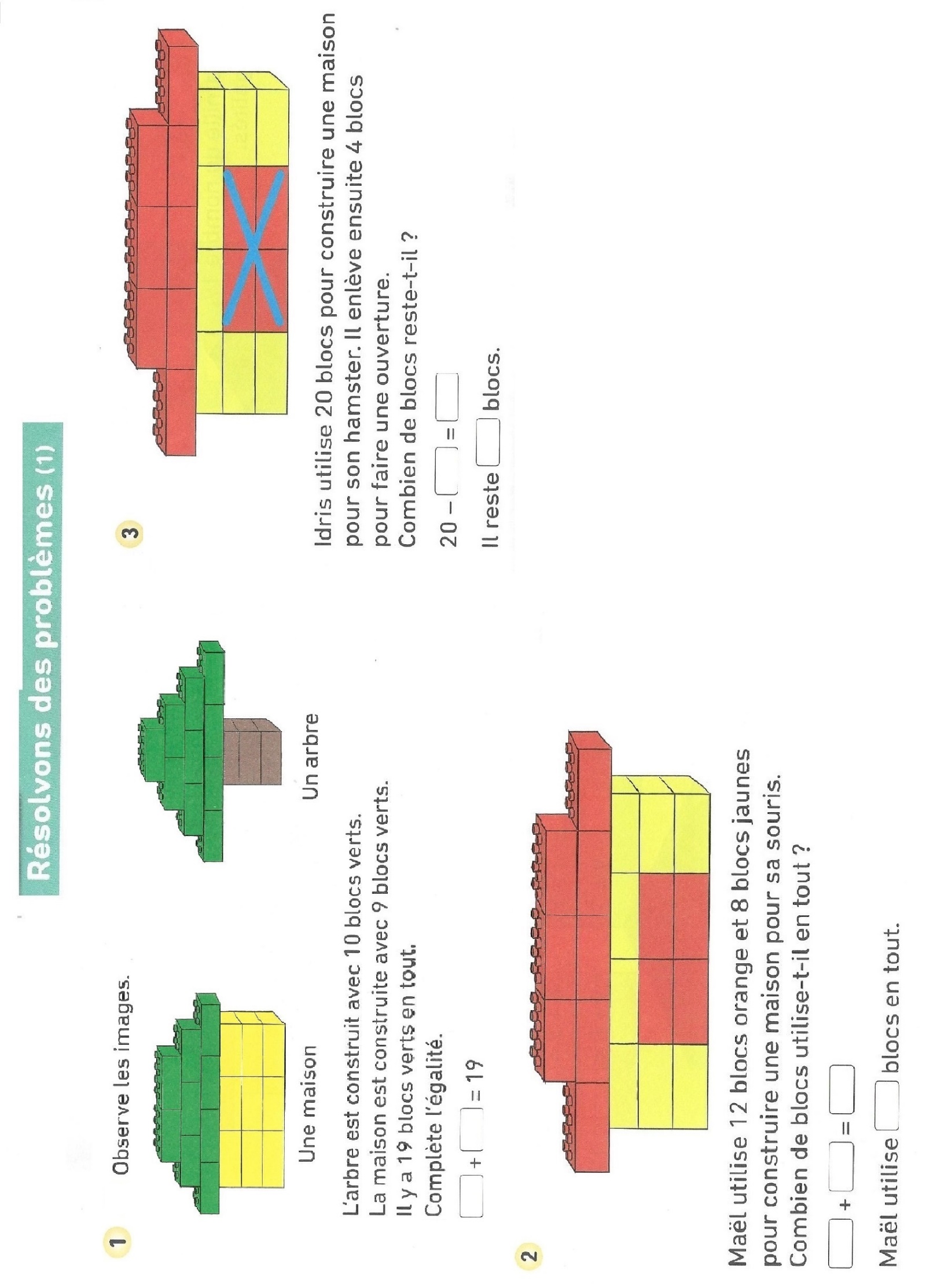 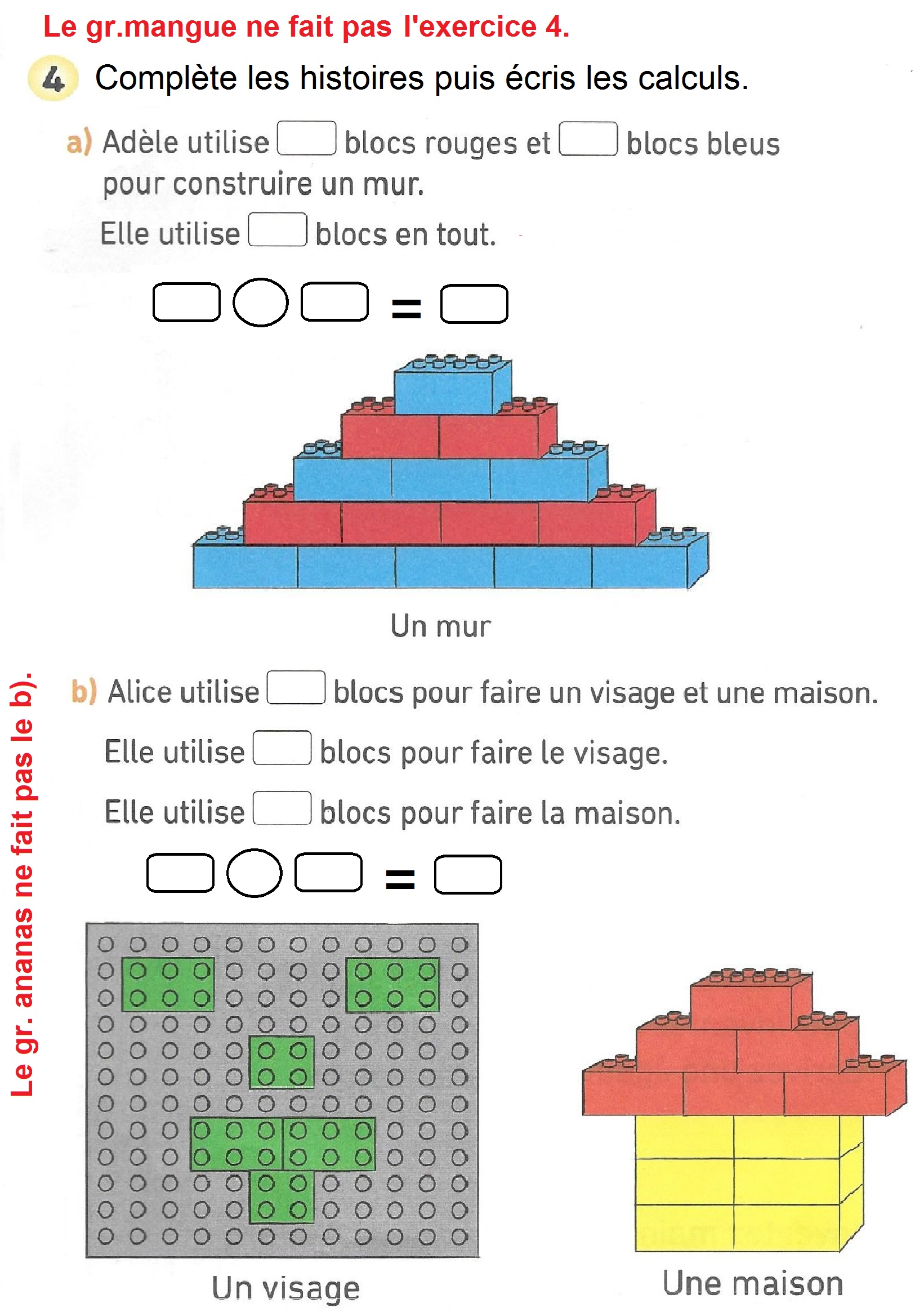 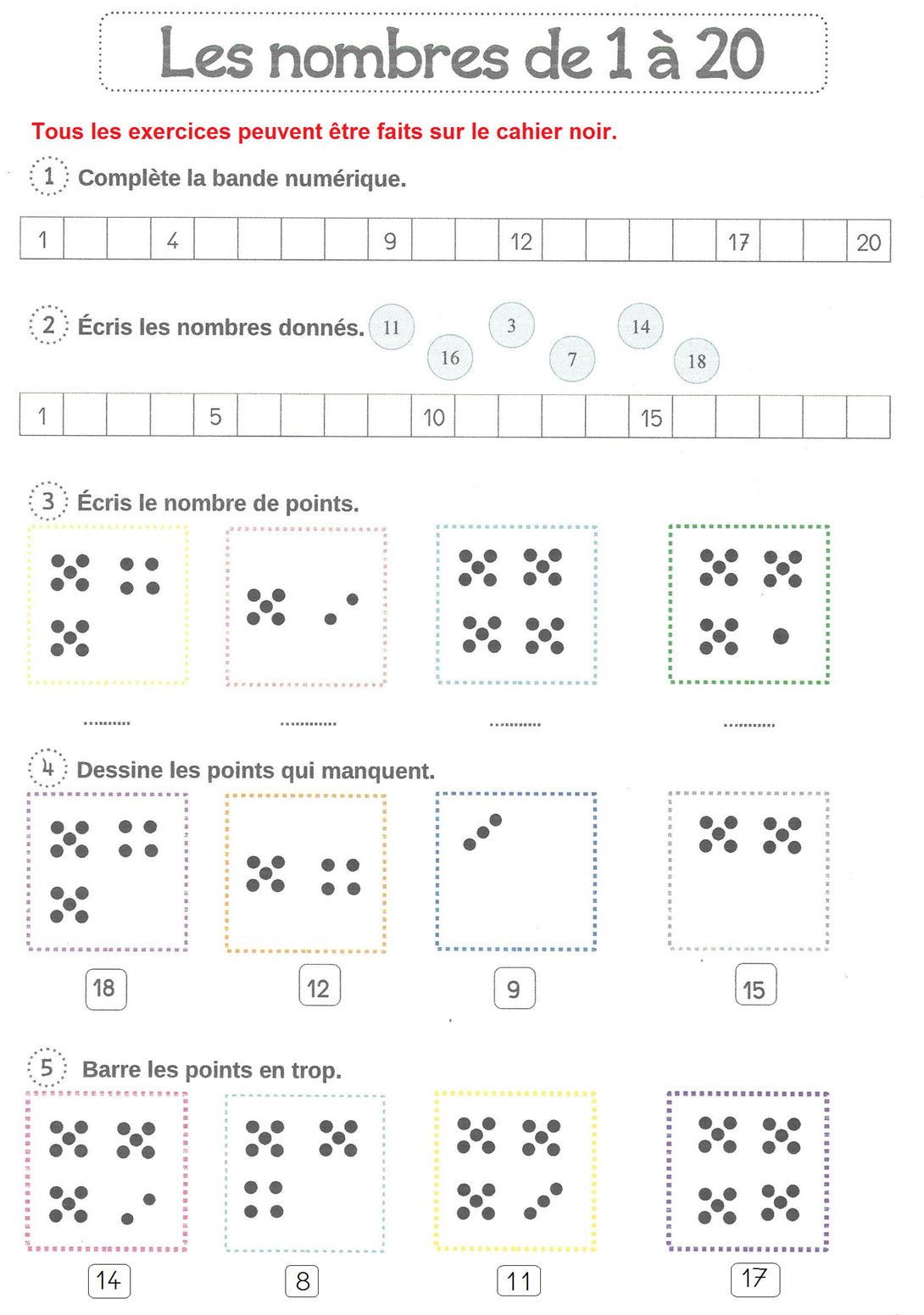 